PENERAPAN METODE KERJA KELOMPOK TEKNIK KEPALA BERNOMOR UNTUK MENINGKATKAN KEMAMPUAN BERKOMUNIKASI SISWA DALAM PEMBELAJARAN IPS ( Penelitian Tindakan Kelas Di Kelas IV SDN Cihaurgeulis 2 Bandung Materi Jenis dan Persebaran Sumber Daya Alam Serta Pemanfaatannya Untuk Kegiatan Ekonomi )SkripsiDiajukan untuk Melengkapi Salah Satu Syarat Ujian Sidang Sarjana PendidikanOleh RUDI HARYADI 085060151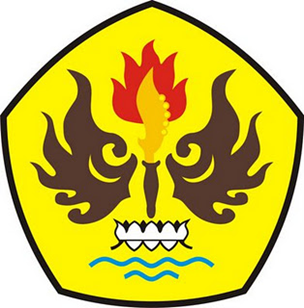 PROGRAM STUDI PENDIDIKAN GURU SEKOLAH DASARFAKULTAS KEGURUAN DAN ILMU PENDIDIKANUNIVERSITAS PASUNDANBANDUNG2012